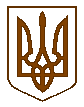 УКРАЇНАВИЩА  РАДА  ПРАВОСУДДЯРІШЕННЯПро звільнення Підкурганного В.В.                                         з посади судді Вишгородського районного суду Київської області на підставі пункту 3 частини шостої статті 126 Конституції УкраїниВища рада правосуддя, розглянувши подання Третьої Дисциплінарної палати Вищої ради правосуддя про звільнення судді Вишгородського районного суду Київської області Підкурганного Володимира Володимировича на підставі пункту 3 частини шостої статті 126 Конституції України,встановила:Підкурганний Володимир Володимирович Указом Президента України                                від 6 серпня 2010 року № 802/2010 призначений на посаду судді Вишгородського районного суду Київської області строком на п’ять років. Строк повноважень, на який суддю було призначено, закінчився 7 серпня                2015 року.  Рішенням Третьої Дисциплінарної палати Вищої ради правосуддя                     від 27 березня 2017 року № 614/3дп/15-17, залишеним без змін рішенням Вищої ради правосуддя від 24 травня 2018 року № 1528/0/15-18, суддю Вишгородського районного суду Київської області Підкурганного В.В. притягнуто до дисциплінарної відповідальності та застосовано до нього дисциплінарне стягнення у виді подання про звільнення з посади судді. 12 червня 2018 року до Вищої ради правосуддя надійшло подання Третьої Дисциплінарної палати Вищої ради правосуддя (вх. № 5097/0/8-18) про звільнення судді Вишгородського районного суду Київської області Підкурганного В.В. на підставі пункту 3 частини шостої статті 126 Конституції України. До подання додано дисциплінарну справу.Суддя Підкурганний В.В. та його адвокат звернулися до Вищої ради правосуддя  з клопотанням про відкладення розгляду питання у зв’язку з зайнятістю адвоката в іншій справі та перебуванням судді у відпустці поза межами Київської області.Відповідно до частини третьої статті 56 Закону України «Про Вищу раду правосуддя» суддя, стосовно якого розглядається питання про звільнення з підстав, визначених пунктами 3 та 6 частини шостої статті 126 Конституції України, повідомляється про засідання Вищої ради правосуддя у порядку, визначеному цим Законом. Неявка судді на засідання незалежно від причин не перешкоджає розгляду питання за його відсутності. Дисциплінарне провадження щодо судді Підкурганного В.В. здійснено згідно з передбаченою чинним законодавством України процедурою. Рішення про притягнення судді Підкурганного В.В. до дисциплінарної відповідальності ухвалено Третьою Дисциплінарною палатою Вищої ради правосуддя у межах визначених законом повноважень.Частиною третьою статті 56 Закону України «Про Вищу раду правосуддя» визначено, що питання про звільнення судді згідно з пунктом 3 частини шостої статті 126 Конституції України Вища рада правосуддя розглядає на підставі подання Дисциплінарної палати про звільнення судді.Відповідно до пункту 3 частини шостої статті 126 Конституції України,  статті 115 Закону України  від 2 червня 2016 року № 1402-VIII «Про судоустрій і статус суддів» підставою для звільнення судді є вчинення істотного дисциплінарного проступку, грубе чи систематичне нехтування обов’язками, що є несумісним зі статусом судді або виявило його невідповідність займаній посаді.З огляду на викладене, керуючись пунктом 3 частини шостої статті 126 Конституції України, статтею 56 Закону України «Про Вищу раду правосуддя», статтею 115 Закону України «Про судоустрій і статус суддів», Вища рада правосуддявирішила:звільнити Підкурганного Володимира Володимировича з посади судді Вишгородського районного суду Київської області на підставі пункту 3 частини шостої  статті 126 Конституції України. Голова Вищої ради правосуддя				   І.М. Бенедисюк26 червня  2018 року                     Київ        № 2046/0/15-18Члени Вищої ради правосуддяІ.А. АртеменкоВ.Е. БеляневичА.М. БойкоН.О. ВолковицькаВ.І. ГоворухаМ.Б. ГусакВ.К. КомковО.В. МаловацькийІ.Ю. МамонтоваВ.А. НежураА.А. ОвсієнкоВ.В. ШапранЛ.А. Швецова